
ЦИКЛ ВНЕУРОЧНЫХ ЗАНЯТИЙ"Разговоры о важном"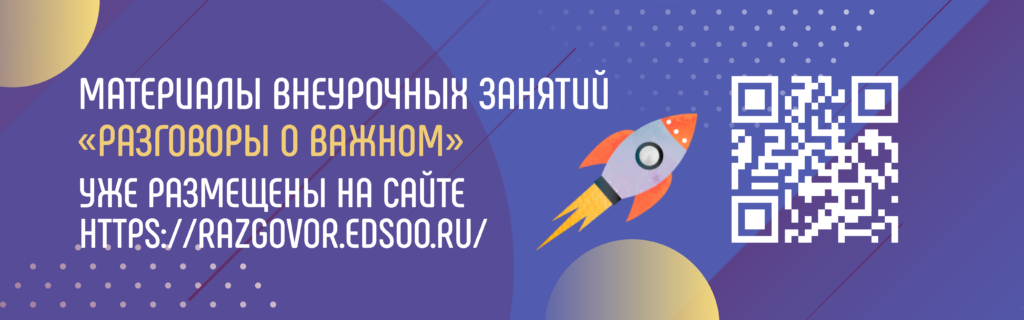 Минпросвещения России с 1 сентября 2022 года запускает в российских школах масштабный проект – цикл внеурочных занятий «Разговоры о важном».Во всех школах страны учебная неделя будет начинаться с классного часа «Разговор о важном», посвященного самым различным темам, волнующим современных ребят. Центральными темами «Разговоров о важном» станут патриотизм и гражданское воспитание, историческое просвещение, нравственность, экология и др.Главной целью таких занятий должно стать развитие ценностного отношения школьников к своей родине - России, населяющим ее людям, ее уникальной истории, богатой природе и великой культуре.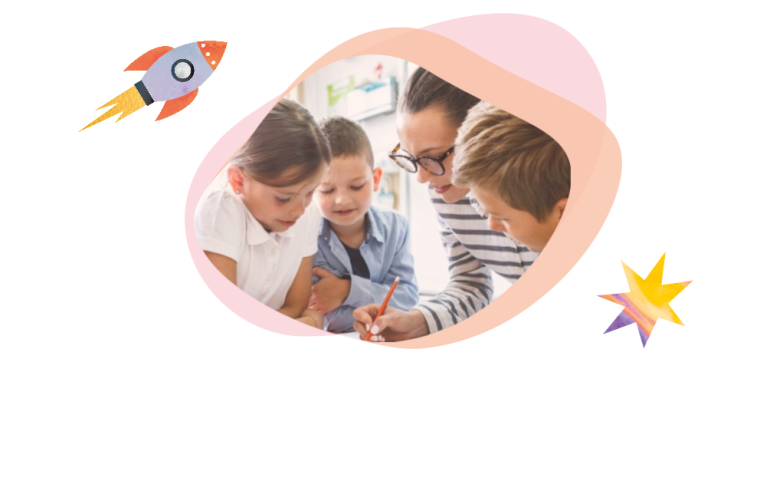 В телеграм-канале Минпросвещения сказано, что в ходе «Разговоров о важном» дети будут обсуждать с учителем вопросы, связанные с историей и культурой России, её ролью в мировых процессах, с фокусом на традиции и особенности регионов страны.Все официальные материалы «Разговоров о важном» размещены на сайте «Единое содержание общего образования»: здесь можно скачать методические рекомендации, сценарии, видео, плакаты, презентации и интерактивные задания к урокам. Материалы появляются постепенно: на данный момент доступны программы двух первых занятий. Сценарии уроков и задания различаются в зависимости от возраста учеников. На главной странице проекта указано, что все материалы для учителей носят характер рекомендаций.По задумке создателей, «Разговоры о важном» в школе строятся в форме диалога между классным руководителем и учениками. По словам главы Минпросвещения России Сергея Кравцова, «Разговоры о важном» не должны повторять традиционные для урока формы, задача учителя — вовлечь класс в обсуждение и ответить на вопросы, которые волнуют детей. Сценарии уроков включают в себя игры, интерактивные задания, работу с дополнительными материалами. В конце каждого занятия предполагается рефлексия — дети могут высказаться о том, что их заинтересовало, удивило, какие выводы они сделали. Начиная с 3-го класса, ученики могут оставить обратную связь о занятии в анкете, которая доступна по QR-коду.Подготовиться к проведению «Разговоров о важном» учителя могут с помощью серии интенсивов «Классный марафон» от Академии Минпросвещения — ссылки на предстоящие трансляции появляются на странице «Сервиса для классных руководителей». Посмотреть записи уже прошедших интенсивов можно в группе Академии  ВКонтакте — они собраны в отдельный плейлист.Отвечая на вопрос, обязательно ли посещение «Разговоров о важном», Минпросвещения ссылается на статью 43 ФЗ «Об образовании в Российской Федерации», согласно которой обучающиеся обязаны «добросовестно осваивать образовательную программу, в том числе посещать предусмотренные учебным планом или индивидуальным учебным планом учебные занятия». В то же время эти внеурочные занятия не предполагают отчётности, а ученики не получают за них оценки.Все материалы на сайте  https://razgovor.edsoo.ru/